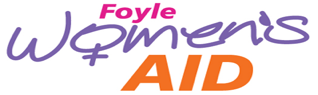 Job SpecificationReferrals & Intake CoordinatorSKILLS AND EXPERIENCESKILLS AND EXPERIENCESKILLS AND EXPERIENCECriteriaEssentialDesirableEducation & QualificationsPossess a third-level qualificationPossess a third-level degree in a related relevant disciplineExperienceMinimum of 3 years’ strong administrative experienceExperience of working with vulnerable peopleExperience of coordinating social mediaExperience of working within domestic violence servicesExperience of collating statistical information and reportsExperience of using triage systemsKnowledge/SkillsAwareness of vulnerable families and a good understanding of the issues they encounterHigh level of attention to detailExcellent communication skills – interpersonal, verbal and writtenActive listening skillsOrganised, efficient and detail-orientatedCompetence in the use of Microsoft OfficeKnowledge of current legislation when working with vulnerable people or domestic violencePersonal AttributesEmpathy and understandingCapacity to handle pressure and deal with people in crisisWork flexibly as part of a teamOther RequirementsFull driving license and use of car for business purposesYou will be subject to a satisfactory Enhanced Access NI Check. You will be required to work a shift pattern, including evenings and weekendsExperienceDemonstrate experience in the following: At least 2 years’ relevant practical crèche experience of working with children Qualification in safeguarding childrenQualification in Child ProtectionA Qualification in First AidKnowledge and SkillsAn awareness of Domestic Violence and a good understanding of the issues children living in Domestic Violence situations will encounterCompetence in use of Microsoft Office